Sigue Ese Sueño!Instituto de Transición para adultos jóvenes sordociegos (de 14 a 22 años) y sus familiasVisite el campus de la Universidad de Florida para oradores y actividades.Disfrute de la compañía de adultos jóvenes, familias, intérpretes, co-navegantes (SSP) y personal del proyecto para sordos y ciegos de todo el sureste.Sumérjase en la diversión y la amistad en lugares de recreación de la UF como J. Wayne Reiz Union y Lago Wauburg¡Estén atentos para más detalles que se anunciarán pronto!shellyv@ufl.edu	michellew@ufl.edu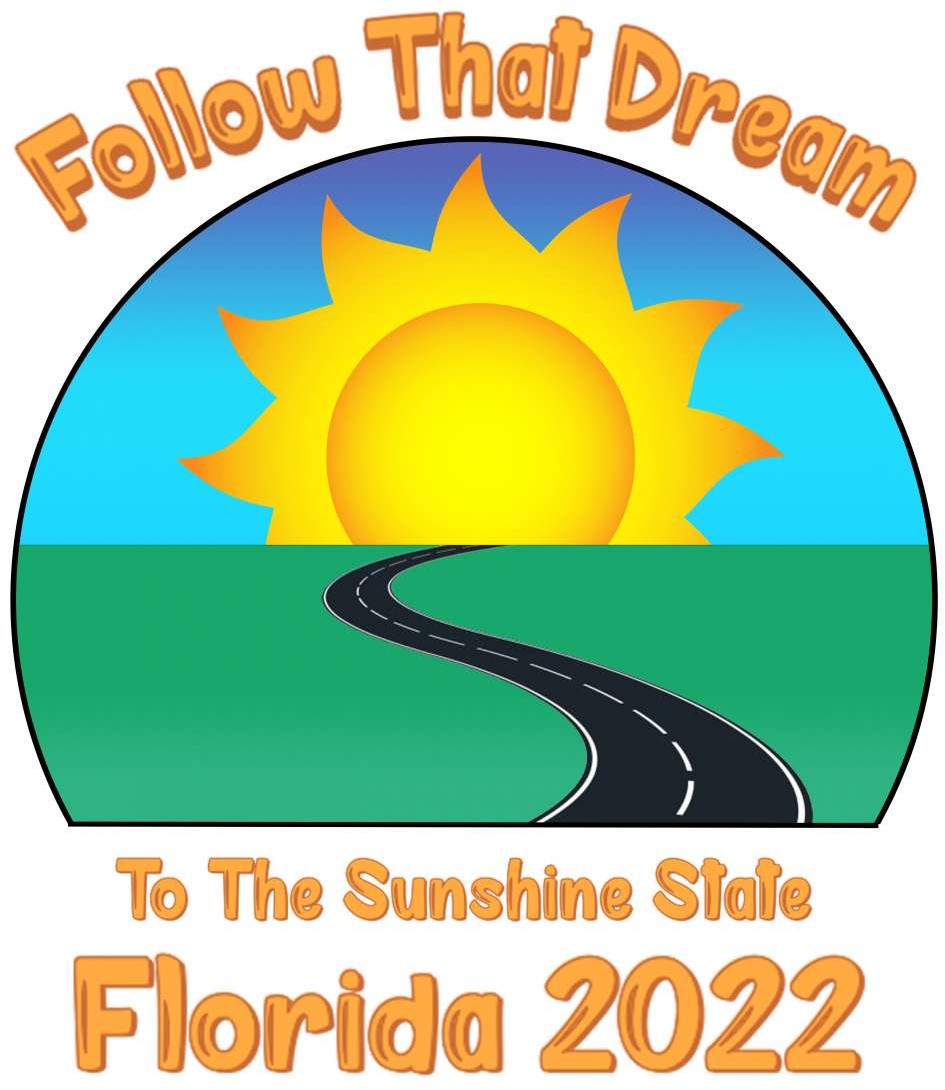 ¡Reserva!June 23-26, 2022University of FloridaGainesville, Florida